Ночь несчастий потушилаСвет живительного дня,И отвсюду окружилаМраком гибельным меня.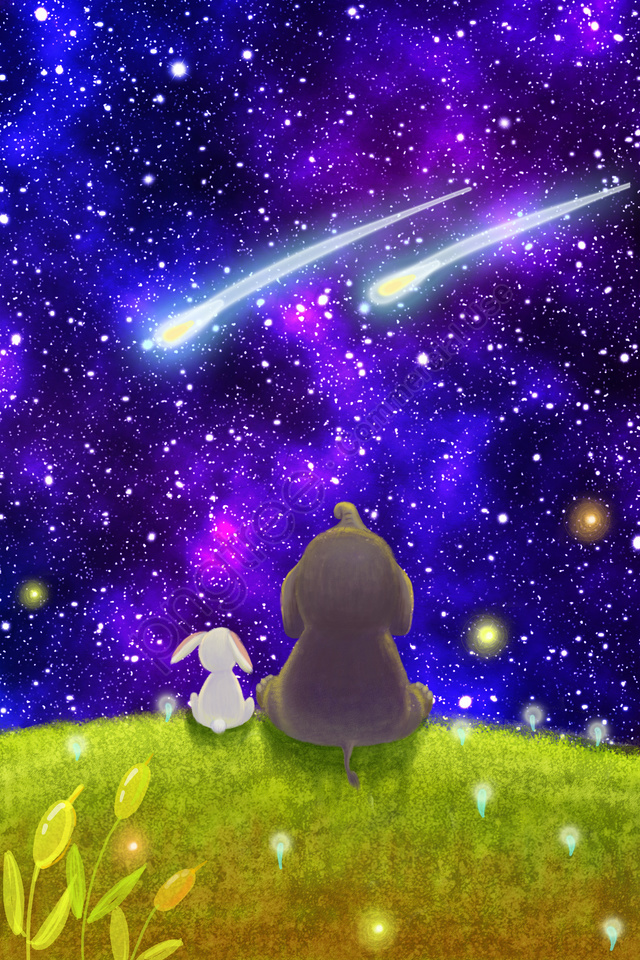 Без надежды на спасеньеЯ блуждал во тьме ночной,Вера гибла, гроб сомненьяРаскрывался предо мной.Вдруг увитая лучами,Мрачной ночи красота,Воссияла пред очамиНеба новая звезда.Лучезарною одеждойКак царица убрана,Умиленьем и надеждойВзору светится она.Очарован, околдованДивной прелестью лучей,Жадно взор мой к ней прикован,Сердце рвется встречу к ней...О, гори передо мною,Ненаглядная моя!Для меня теперь с тобоюНочь пленительнее дня!